Respiratory Care Competitive Admission Process - 2021Cincinnati StateAdmission to the college versus admission into the technical RT portion of the program (RT courses)Once you are admitted into the college and declare respiratory as your major, you will receive a letter of admission into Respiratory care.  At this point, you can start working on prerequisites and courses that apply to the RC curriculum, except for technical courses that have the RT designation.  You can take those RT technical courses after you have been accepted through the competitive admission process.When can I apply for competitive admission and start taking the RT technical courses?Once you finish the prerequisites, you can submit a competitive admission packet.  The prerequisites are:High school diploma or GEDHigh School or college biology, chemistry, and physics within the last 6 years with a C or betterEligible to take Statistics (MAT 131) Eligible to take English Comp I (ENG 101)2.75 overall GPA from the most recent qualifying institution (at least 12 credit hours) After you finish the prerequisites, you can submit a packet for competitive admission between the first day of the spring semester (in January) and February 25thWhat if I am ready to apply except for one course?If a student has only one remaining prerequisite course at the time of packet submission, special permission may be granted by the program chair to submit a packet under the condition that the remaining prerequisite is completed with a C or better by the end of the spring semester for that year.  If a student is accepted and does not pass the remaining course with a C or better in the spring semester, that student will lose their spot in the program.How are students selected and how many are selected?Competitive admission packets are scored according to the criteria and point system discussed later in this document.  I take the top 22 – 25 highest scores to begin the RT technical portion of the program.When and how will I find out if I am accepted?I typically email all applicants of their acceptance status during the last week of February, but March 15th would be the latest a student would be notified.  I will notify applicants via their C State email only, so students should check their email daily.  Accepted students will typically have one week to accept the offer before it is withdrawn and given to another student.When will I begin the RT technical courses?The cohort of selected students will begin together the following fall semester after being accepted.How can I earn points toward my competitive admission packet?There are two broad categories of points.  Math/science GPA Experience pointsHow is my math/science GPA calculated?Each student’s math/science GPA will be calculated from the following:All qualifying HS or all qualifying college pre-requisite biology, chemistry, and physicsPrerequisite math that is higher than the AFM levelCurriculum math and science courses.  Points = math/science GPA X 6.25 ExamplesWhat if I have more than one courses that could be counted as a prerequisite?If multiple courses at the defined prerequisite entry level are eligible for being counted as a prerequisite, only the highest eligible grade will be used as part of the math/science GPA.  If multiple eligible prerequisites are at the defined prerequisite entry level, but one is a higher level than required, they will be averaged and an extra point will be given for the higher level course.  Please note, however, that multiple attempts to take the same course will follow the preceding guideline for course repeats.Simplified: HS + College entry prereqs = highest gradeWhat if a prerequisite was a series or multiple quarters/semesters?If a prerequisite is a series (Multiple HS quarters or a college series), the grades in the series will be averagedSimplified:Entry level series = average the series gradesWhat if I have had to repeat courses?  Does that affect my math/science GPA?All repeat attempts for college level math and science courses will be averaged, unless the course is being repeated to improve an original grade of a C or higher, in which case only the higher of the two grades will be used.  For example, if a student takes A&P, earns a D, and then retakes the course and earns an A, the grades for both attempts will be averaged.  If, however, a student takes A&P, earns a C, and retakes the course to improve their grade, then only the higher of the two grades will be used.Simplified:Course (D or F grade) + repeats = average all attemptsCourse (C grade) + repeats = highest gradeWhat if I have taken multiple levels of a math or science course?For math/science GPA calculation, if multiple levels (not including a series) of a subject at college level were taken, they will all be averaged into the math/science GPA.  For example, if a student takes intro chemistry and advanced level chemistry, both courses will be averaged into the math/science GPA and an extra point will be given for the higher level course.Simplified: College entry + College higher = average them + 1 point for advanced levelHow do I earn experience points?Up to 6 points - Work ahead points.  One point will be awarded for any of the following completed within the last 6 years with a C or better:StatisticsA&P1A&P2MicrobiologyPathophysiologyPharmacology1 point – You have worked directly with patients in a healthcare setting for at least 6 months within the last 2 years (enclose a letter from supervisor stating type of work and dates of service)3 points - Military experience (enclose DD 214 honorable discharge form)Number of Cincinnati State semester hours divided by 36 (example: 36 hours = 1 point)OR…Prior degree Associate = 3 ptsMasters or doctoral = 4 ptsNote: degree must be transferred to C State and must be from a regionally accredited institution.  International degrees must be evaluated for U.S. equivalency1 point - Attended the program information session (not mandatory but highly recommended.  Session offerings are posted in the RC Progression Process Blackboard site under the College Community tab on the college’s website)Up to 5 points - Honors level or higher level than required math and science courses within the last 6 years with a C or better; 1 point max per subject (biology, chemistry, physics, math, A&P)Example 1- A student who takes honors A&P1 and honors A&P2 will earn one extra point.Example 2- if a student took college algebra, which fulfills the curriculum math requirement and then took calculus, which is higher than required, both courses will be averaged into the math/science GPA (as explained earlier), and one extra point will be awarded for calculus.  1 point - Repeat applicant.  If you were an eligible applicant in the previous year and were not selected, you will be awarded one point for reapplying.Miscellaneous notes:It is the responsibility of each applicant to ensure that applicable high school and/or college transcripts are sent to Cincinnati State and applied to their degree audit.  Any transcripts that are not applied to the degree audit at the time of packet submission, and any degrees or credits from colleges that are not regionally accredited will not be considered to be counted toward the application points.  Only courses completed by the time a packet is submitted will be counted for application points.Only grades of a C or better will qualify to satisfy a course requirement.Students applying to a selective admission program who choose to take a Pass/Fail grade in a course used to determine points for admission will receive the equivalent of the score given for a grade of C if they passed the course when points are calculated.Once I am accepted, what is next?Once the selected applicants are notified, the following are next steps:Attend a mandatory meeting held in March or AprilAttend a mandatory program orientation held in the summer before the core program begins.  Submit the physical form (attached to the acceptance email).  The student must have a complete physical and provide documentation for all required immunizations.  This is to be turned in at the mandatory program orientation to be held in the summer.  Turn in a current American Heart Association BLS for the Healthcare Provider card by the first week of the fall semester.  The card may not be more than 9 months old.  *Any student who does not attend the mandatory meeting, the orientation, does not have their physical completed, or does not have their approved BLS card by the required dates will forfeit their spot in the program.  What if I am not accepted into the program?Not being selected does not mean you will not be a good RT, nor does it mean we do not want you in the program.  It just means other students scored higher than you the year you applied.  If RC is what you want to do as your profession, I would encourage you to reapply.  You should meet with the Program Chair to make a plan for scoring more points when you reapply.Additionally, keep in mind that if a selected student drops before the program begins, I will offer their spot to the next person on the ranking list.If I took a “Pass/Fail” grade in a math or science course for Spring 2020, how is that counted toward my Math/Science GPA?In Spring 2020, the college gave the option for students to choose a "pass" or "fail" as their grade for Spring 20 courses.   Students applying to a selective admission program who choose to take a Pass/Fail grade in a course used to determine points for admission will receive the equivalent of the score given for a grade of C if they passed the course when points are calculated.Application Coversheet                                            Respiratory Care Program 2021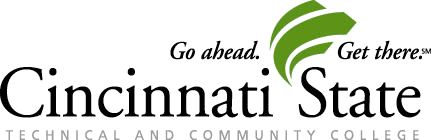 All forms must be complete.  Submit your application packet in a large envelope to the office staff in room 312 HPB during the application period, which ends February 25th of each year.  Applications will not be accepted after the deadline.  Be sure to include your name on the envelope and address it to the attention of: Mike Chaney.  Obtain a receipt from the front office staff and keep copies of all your documents. Once your application packet is received by the program chair, you will receive a confirmation email to your Cincinnati State email account, usually within 24 hours.  I certify that all information submitted in the admission process, including the application is factually true and honestly presented. I understand that these documents will become the property of the institution and will not be returned to me.Signature _____________________________________________Date______________________________Respiratory Care ProgramMath/Science GPACalculationPoints earned2.82.8 x 6.2517.5 points3.53.5 x 6.2521.8 points4.04.0 x 6.2525 pointsFull NamePrevious or preferred namesAddress Home phoneCell phoneStudent IDCollege email                                                                   @cincinnatistate.eduCheck boxAdmission Packet ChecklistAll prerequisites completedIf you have one approved contingency course, list it here _____________________________RC is your declared majorEnclosed academic evaluation (degree audit) printed after the fall semester grades are postedEnclosed Student Worksheet (contact Mike Chaney for this)If applicable, enclosed certificate of attendance for an RC Information SessionIf you have a prior degree, there is an official transcript of your degree from a regionally accredited college on file with the C State registrarIf using high school courses for prerequisites, there is an copy of your transcripts in this packet and on file with the C State registrarIf applicable, enclosed letter documenting current healthcare work experienceIf applicable, enclosed military DD 214 honorable discharge formCheck if you are an eligible repeat applicant